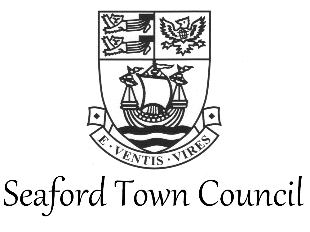 NOTES OF RESPONSES OF SEAFORD TOWN COUNCIL’S PLANNING AND HIGHWAYS COMMITTEE                                                             TO LEWES DISTRICT COUNCIL – 4th JUNE 2020Due to the Coronavirus restrictions the meeting of the Planning and Highways Committee scheduled for Thursday 4th June 2020 was cancelled.Following procedures agreed by the Town Council remotely on 31st March 2020 and subsequently confirmed, the Committee members were informed of the applications requiring responses by the Planning Officer by email. They were informed that details of each application were available on the LDC website and invited to submit their comments on each application to the Planning Officer.The applications requiring responses were:-LW/20/0115 – 34B BROAD STREET – New fascia and projecting signLW/20/0151 - 3 EAST ALBANY ROAD – Erection of two-storey side and rear extensionsLW/20/0293 – 53 CHICHESTER ROAD – Single storey rear extension with pitched roofLW/19/0734 – 3 GUARDSWELL PLACE – Dormer window to front elevation LW/20/0320 – 26 BARN CLOSE – Replacement of detached side garage with single storey side extensionLW/20/0322 – 43 CLAREMONT ROAD – Demolish existing detached garage and erect new single-storey  extension. Erect new timber shedLW/20/0278 – BARN COTTAGE CHYNGTON LANE Erection of Orangery. Installation of rooflights, enlarge existing window to side elevation, replacement of French doors with a window and replacement of existing utility door and side light with a new door with side window and side light.Seven members responded with comments on the applications (Cllr Wallraven (Chairman), Cllrs Honeyman (Vice-Chairman), Argent, L.Boorman, Edson, Everden, and Meek)  The Chairman and Planning Officer discussed all the comments by phone on Thursday 4th June. It was agreed that the Planning Officer should submit the following responses to LDC:34B BROAD STREET – SUPPORT3 EAST ALBANY ROAD – SUPPORT. It was considered that the significant reduction in the projection of the proposed rear extension and the other modifications made to the original plans rejected on appeal had dealt with the issues raised by the Appeals Officer. It was requested that the new window at the side should be obscure glazed to protect the privacy of the neighbouring property53 CHICHESTER ROAD – SUPPORT3 GUARDSWELL PLACE - SUPPORT26 FARM CLOSE - SUPPORT 43 CLAREMONT ROAD – SUPPORT It was considered that there was ample space on the plot to accommodate the extension without any adverse impact on neighbouring properties and the street sceneBARN COTTAGE CHYNGTON ROAD – There were concerns that the submitted plans did not show with any clarity exactly what impact the proposed Orangery attached to the front would have on the property itself and on the appearance and character of the Conservation Area  in which the property was situated. In these circumstances the Committee could not commit to a clear decision either to support or object to the application.Responses on all applications have been forwarded to Lewes District Council. A list of decisions (Appendix A) made by Lewes D.C in April 2020 on applications previously considered by Seaford Town Council are attached to these notes for informationNEW STREET NAMES for NEWLANDS DEVELOPMENT – The Planning Officer had informed members that Lewes D.C had invited the Town Council to submit suggestions for naming the new roads in the residential development at the former Newlands School. Members had submitted suggestions based on celebrated local residents, past and present, who had made a significant contribution either to the nation or to the Town’s heritage. The following names were decided on based on the theme of prominent past residents of Seaford :-CHITTENDEN – The Chittenden family founded Newlands School in Seaford in 1903 after moving it from Hertfordshire. Four members of the family were headteachers at the school and members of the family still live nearby. Ideally the main drive through the new development from Eastbourne Road should be named after the Chittenden family.NEWLANDS- Ideally one of the two blocks of apartments which were to replace the main school building should bear the ‘Newlands’ nameSTAGG – Sir James Stagg (1900-1975) was the Chief Meteorologist attached to the Combined Allied Forces in June 1944 whose accurate forecasts facilitated the D -Day landings in June 1944. He was knighted in 1954 and subsequently became Director of the Meteorological Office. He retired to Seaford in 1960 and lived in Carlton Road until his death in 1975BERRY – Patricia Berry (1929-2007) A local historian and lecturer who had a major part in the establishment of the local Historical Society and Museum and securing the Martello Tower as the Museum’s permanent home.PRINGLE-MORGAN – William Pringle-Morgan (1861-1934) A GP in Seaford for 40 years, he practiced at Hurdis House and in 1896 became the first person to diagnose dyslexia in a paper ‘Congenital Word Blindness’ published in the British Medical JournalMABEY – Don Mabey (1919-2013) A charity fundraiser for RAF charities, long-time President of the Seahaven RAFA and supporter of many local organisations he was made an Honorary Freeman of the Town in 2012 and awarded the MBE in 2013 shortly before his death at the age of 94Reserve NamePARTRIDGE – Don Partridge (1941-2010) Musician and ‘King of the Buskers’ who performed regularly in Broad Street and found fame with his song ‘Rosie’ which reached no 4 in the Charts in 1968. After performing regularly as a busker along the South Coast he settled in Seaford in 1990Geoff Johnson, Planning Officer4th June 2020APPENDIX A TO NOTES OF RESPONSES MADE ON 4th JUNE 2020NOTE OF DECISIONS MADE BY LEWES D.C ON PLANNING APPLICATIONS PREVIOUSLY CONSIDERED BY SEAFORD TOWN COUNCIL- 
APPROVAL (Contrary to  STC's objection)LW/19/0835 58 TUDOR CLOSE (amended plans) – Erection of double storey side extensionThis application was approved unanimously at the District Council’s Planning Applications Committee on Friday 29th May. The Town Council’s objections to the original and amended plans were set out in full in the officer’s report. The officer recommended approval. Further representations requesting refusal were sent to the Committee prior to the meeting.The Committee agreed to the following condition requested by STC should consent be granted :- The two-storey side extension hereby permitted shall not be occupied at any time other than for purposes ancillary to the residential use of the dwelling known as 58 Tudor Close.
REFUSALSNoneGeoff JohnsonPlanning OfficerSeaford Town Council4th June 2020